ОПЕРЕТА  Оперета е муз.сценско дело со ведра, шегобијна и забавна содржина.Драмското дејство се реализира преку пеење, свирење, глума и говорни дијалози. Таа произлегува од франц. Орera Comique (комична опера) од средината на 19 век.Жак Офенбах се смета за композитор кој ги напишал првите оперети како "Двајцата слепи луѓе" " Ба-та-клан" и првата целосна оперета соогромен успех "Орфеј од подземниот свет" која е содрж.обработена на стр.88 и 89 во учебникот.Препорака за слушање:"Кан-кан" - танц од оперетата "Орфеј од подземниот свет"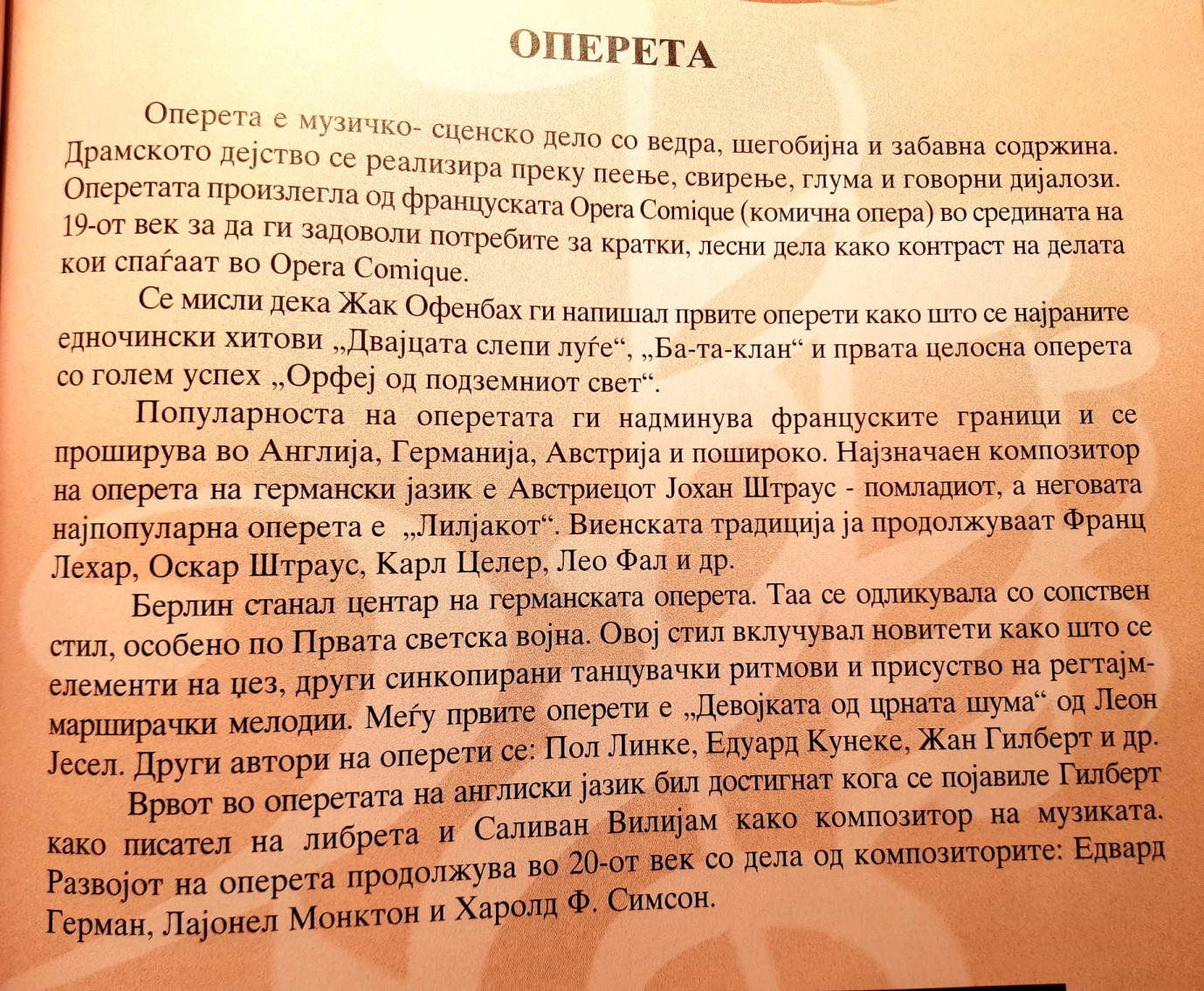 